ФОТООТЧЕТмероприятия «День Семьи, Любви и Верности»в разновозрастной группе « СОЛНЫШКО »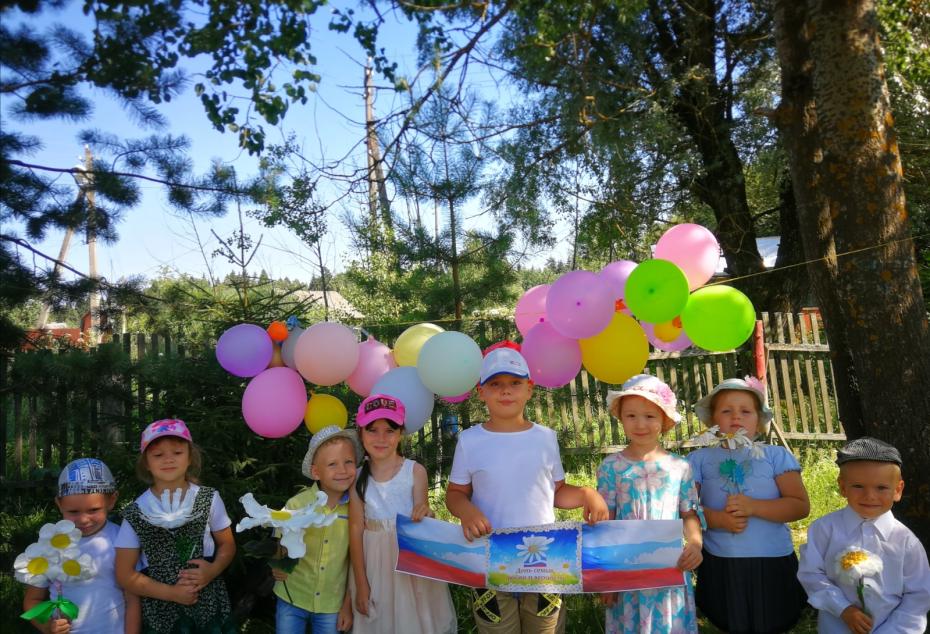 Эстафета гадаем на ромашке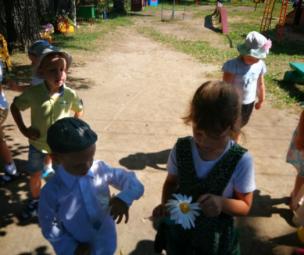 Эстафета «Наша Семья»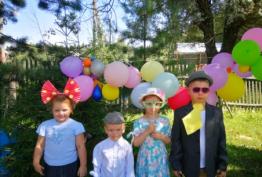 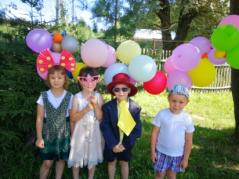 Загадки про семью.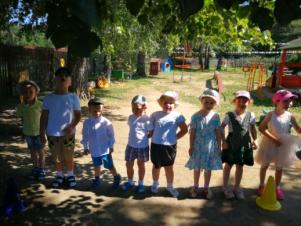 Эстафета «Собери букет ромашек»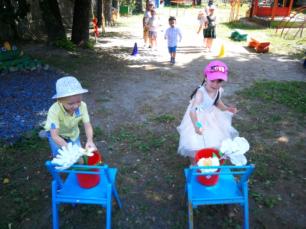 Эстафета «Покажи действие»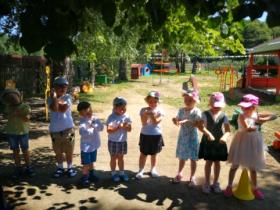 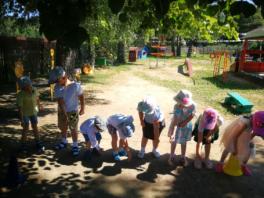 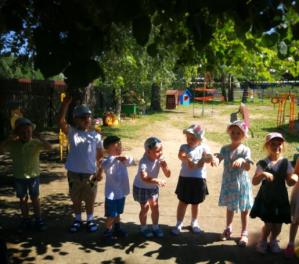 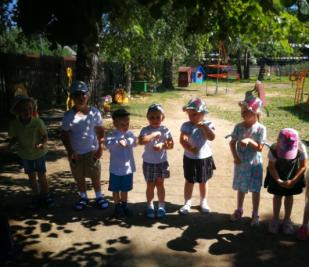 Эстафета «Свари суп»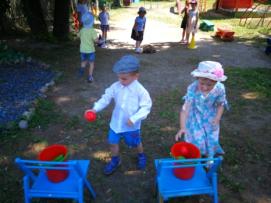 Эстафета «Дружба»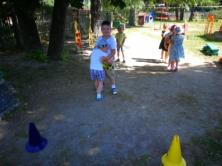 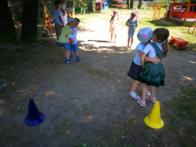 Финальный танец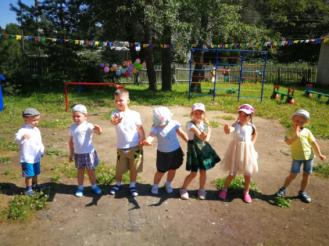 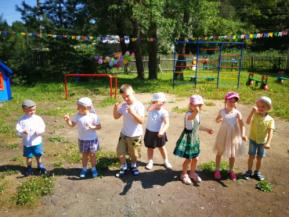 Выставка рисунков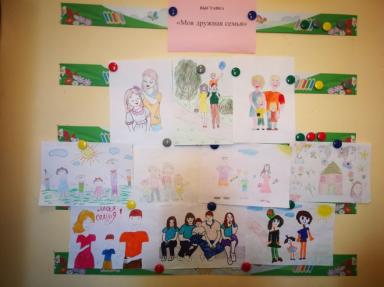 